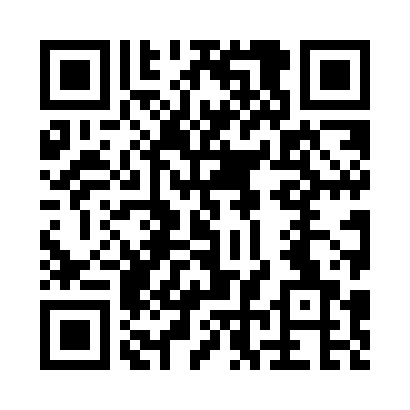 Prayer times for West Line, Missouri, USAMon 1 Jul 2024 - Wed 31 Jul 2024High Latitude Method: Angle Based RulePrayer Calculation Method: Islamic Society of North AmericaAsar Calculation Method: ShafiPrayer times provided by https://www.salahtimes.comDateDayFajrSunriseDhuhrAsrMaghribIsha1Mon4:255:581:225:188:4710:202Tue4:255:581:235:188:4710:203Wed4:265:591:235:188:4610:194Thu4:275:591:235:188:4610:195Fri4:276:001:235:188:4610:186Sat4:286:011:235:188:4610:187Sun4:296:011:235:198:4510:178Mon4:306:021:245:198:4510:179Tue4:316:021:245:198:4510:1610Wed4:326:031:245:198:4410:1611Thu4:336:041:245:198:4410:1512Fri4:336:041:245:198:4310:1413Sat4:346:051:245:198:4310:1414Sun4:356:061:245:198:4210:1315Mon4:366:071:245:198:4210:1216Tue4:376:071:255:198:4110:1117Wed4:396:081:255:198:4110:1018Thu4:406:091:255:198:4010:0919Fri4:416:101:255:198:3910:0820Sat4:426:101:255:188:3910:0721Sun4:436:111:255:188:3810:0622Mon4:446:121:255:188:3710:0523Tue4:456:131:255:188:3710:0424Wed4:466:141:255:188:3610:0325Thu4:476:141:255:188:3510:0226Fri4:496:151:255:188:3410:0127Sat4:506:161:255:178:339:5928Sun4:516:171:255:178:329:5829Mon4:526:181:255:178:319:5730Tue4:536:191:255:178:309:5531Wed4:556:201:255:168:299:54